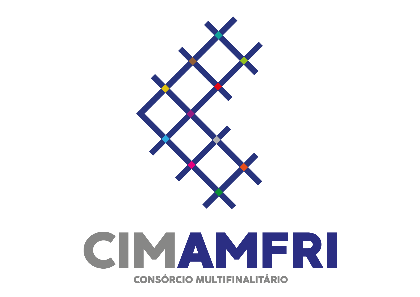 CONSULTA DE PREÇOS DO MERCADOO CIM-AMFRI com o objetivo de executar as ações previstas no plano de trabalho do Programa 06/2022 – Gestão Associada de Serviços Públicos na Área da Cultura na Região da AMFRI, vem pelo presente comunicar aos interessados que está recebendo propostas para “Cotação Prévia de Preços para Prestação de Serviços de Produção Cultural”, de pessoas físicas ou jurídicas, com o seguinte escopo:O prazo da execução dos serviços será de 12 (doze) meses a contar de fevereiro/2022.Os serviços serão prestados de forma presencial na sede do CIM-AMFRI a razão de 12 (doze) horas semanais (terças e quintas feiras) das 8h00 às 14h00 ou alternativamente (segundas, quartas e sextas feiras das 8h00 às 12h00 ou das 13h30 às 17h30.As propostas deverão ser encaminhadas para o e-mail: administracao@cim-amfri.sc.gov.br , até o dia 20/01/2022, de acordo com modelo apresentado no ANEXO I.Itajaí, 11 de janeiro de 2022.JOÃO LUIZ DEMANTOVADiretor Executivo – CIM-AMFRIANEXO I – PROPOSTA DE PREÇOSETAPASAÇÕESAssessoria na Gestão Cultural dos Municípios consorciadosLevantamento e compilação das informações relacionadas a situação da gestão cultural nos municípios consorciados;Identificação das demandas dos municípios;Identificação das necessidades de capacitações;Assessorias e consultorias individuais e conjuntas aos municípios consorciados na área cultural;Acompanhamento das ações do Colegiado de Cultura da AMFRI. Apoio aos Projetos Culturais do CIM-AMFRI e dos Municípios ConsorciadosDesenvolvimento de Termos de Referência e Editais para contratação dos serviços do Plano de Trabalho do Consórcio;Pesquisa de mercado, acompanhamento e fiscalização dos contratos; eAnálise dos dados e informações de estudos realizados.Elaboração de Novos Projetos na Área Culturalidentificação e acompanhamento de editais da área cultural;Elaboração e inscrição de projetos culturais;Acompanhamento da implementação de projetos contemplados por editais;Planejar, organizar e coordenar os projetos em todas suas etapas, desde a concepção e a prestação de contas exceto a captação de recursos nos projetos de Mecenato;PROPONENTE:PROPONENTE:CPF / CNPJ:CPF / CNPJ:ENDEREÇO E TELEFONE:ENDEREÇO E TELEFONE:Endereço de e-mailEndereço de e-mailPROPOSTA DE PREÇOSPROPOSTA DE PREÇOSPROPOSTA DE PREÇOSPROPOSTA DE PREÇOSPROPOSTA DE PREÇOSPROPOSTA DE PREÇOSPROPOSTA DE PREÇOSEETAPASDESCRIÇÃO DOS PRODUTOS A SEREM ENTREGUESDESCRIÇÃO DOS PRODUTOS A SEREM ENTREGUESINDICAD. FÍSICOSINDICAD. FÍSICOSVALOR (R$)VALOR (R$)EETAPASDESCRIÇÃO DOS PRODUTOS A SEREM ENTREGUESDESCRIÇÃO DOS PRODUTOS A SEREM ENTREGUESUNID.QUANT.UNITÁRIOTOTAL1 a 3Prestação de Serviços de Produção CulturalPrestação de Serviços de Produção Culturalmês12VALOR TOTAL: R$ XXXXXXX,XX (XXXXXXXXXXXXXXXXXXXXXXXXXXXXXXXXXXXXXXXXXX)VALOR TOTAL: R$ XXXXXXX,XX (XXXXXXXXXXXXXXXXXXXXXXXXXXXXXXXXXXXXXXXXXX)VALOR TOTAL: R$ XXXXXXX,XX (XXXXXXXXXXXXXXXXXXXXXXXXXXXXXXXXXXXXXXXXXX)VALOR TOTAL: R$ XXXXXXX,XX (XXXXXXXXXXXXXXXXXXXXXXXXXXXXXXXXXXXXXXXXXX)VALOR TOTAL: R$ XXXXXXX,XX (XXXXXXXXXXXXXXXXXXXXXXXXXXXXXXXXXXXXXXXXXX)VALOR TOTAL: R$ XXXXXXX,XX (XXXXXXXXXXXXXXXXXXXXXXXXXXXXXXXXXXXXXXXXXX)VALOR TOTAL: R$ XXXXXXX,XX (XXXXXXXXXXXXXXXXXXXXXXXXXXXXXXXXXXXXXXXXXX)- A presente proposta incluí todos os custos relativos a impostos, taxas e encargos (à exceção dos encargos patronais no caso de pessoa física).- Para efeito de avaliação e classificação da proposta no preço acima proposto por pessoas físicas será considerado o acréscimo de 20% (vinte por cento) relativo a contribuição patronal do INSS.- A presente proposta incluí todos os custos relativos a impostos, taxas e encargos (à exceção dos encargos patronais no caso de pessoa física).- Para efeito de avaliação e classificação da proposta no preço acima proposto por pessoas físicas será considerado o acréscimo de 20% (vinte por cento) relativo a contribuição patronal do INSS.- A presente proposta incluí todos os custos relativos a impostos, taxas e encargos (à exceção dos encargos patronais no caso de pessoa física).- Para efeito de avaliação e classificação da proposta no preço acima proposto por pessoas físicas será considerado o acréscimo de 20% (vinte por cento) relativo a contribuição patronal do INSS.- A presente proposta incluí todos os custos relativos a impostos, taxas e encargos (à exceção dos encargos patronais no caso de pessoa física).- Para efeito de avaliação e classificação da proposta no preço acima proposto por pessoas físicas será considerado o acréscimo de 20% (vinte por cento) relativo a contribuição patronal do INSS.- A presente proposta incluí todos os custos relativos a impostos, taxas e encargos (à exceção dos encargos patronais no caso de pessoa física).- Para efeito de avaliação e classificação da proposta no preço acima proposto por pessoas físicas será considerado o acréscimo de 20% (vinte por cento) relativo a contribuição patronal do INSS.- A presente proposta incluí todos os custos relativos a impostos, taxas e encargos (à exceção dos encargos patronais no caso de pessoa física).- Para efeito de avaliação e classificação da proposta no preço acima proposto por pessoas físicas será considerado o acréscimo de 20% (vinte por cento) relativo a contribuição patronal do INSS.- A presente proposta incluí todos os custos relativos a impostos, taxas e encargos (à exceção dos encargos patronais no caso de pessoa física).- Para efeito de avaliação e classificação da proposta no preço acima proposto por pessoas físicas será considerado o acréscimo de 20% (vinte por cento) relativo a contribuição patronal do INSS.A presente proposta é válida por 60 (sessenta) dias.A presente proposta é válida por 60 (sessenta) dias.A presente proposta é válida por 60 (sessenta) dias.A presente proposta é válida por 60 (sessenta) dias.A presente proposta é válida por 60 (sessenta) dias.A presente proposta é válida por 60 (sessenta) dias.A presente proposta é válida por 60 (sessenta) dias.Local e Data:XXXX, XX de abril de 2022Local e Data:XXXX, XX de abril de 2022Local e Data:XXXX, XX de abril de 2022(Nome, CPF ou CNPJ)__________________________________XXXXXXXXXXXXXXXXXXXXXXXXXXXXXXXXXXXXXXXXXXXXXXXXXXX(Nome, CPF ou CNPJ)__________________________________XXXXXXXXXXXXXXXXXXXXXXXXXXXXXXXXXXXXXXXXXXXXXXXXXXX(Nome, CPF ou CNPJ)__________________________________XXXXXXXXXXXXXXXXXXXXXXXXXXXXXXXXXXXXXXXXXXXXXXXXXXX(Nome, CPF ou CNPJ)__________________________________XXXXXXXXXXXXXXXXXXXXXXXXXXXXXXXXXXXXXXXXXXXXXXXXXXX